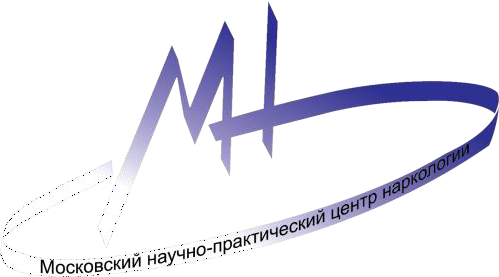 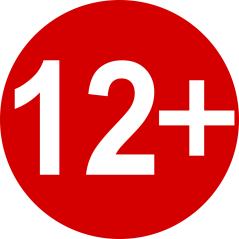 ВНИМАНИЕ!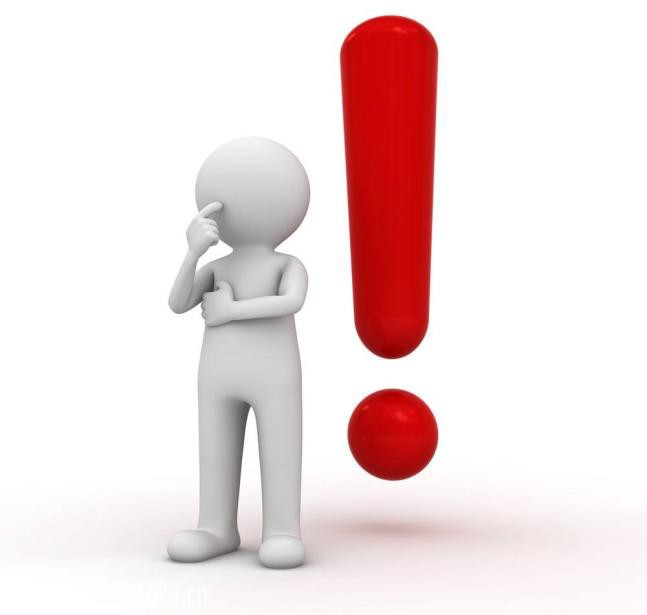 Вейп, так же как любая никотинсодержа- щая продукция, представляет угрозу жиз- ни и здоровью человека.Вейпы вызывают зависимость.Использование электронных средств доставки никотина регулируется ФЗ-15«Об охране здоровья граждан от воздей- ствия окружающего табачного дыма и по- следствий потребления табака», на них распространяются запреты и ограничения, как и на другую табачную продукцию.В результате повреждения вейпа потреби- телю могут быть нанесены тяжелые ожоги и травмы.Государственное бюджетное учреждение здравоохранения«Московский научно-практический центр наркологии Департаментаздравоохранения города Москвы» narcologos.ruул. Люблинская, д. 37/1 Горячая линия: +7 (495) 709-64-04Многоканальный телефон:+7 (495) 660-20-56Отделение первичной профилактики Центра профилактики зависимого поведения (филиал)ГБУЗ «МНПЦ наркологии ДЗМ»ул. Зои и Александра Космодемьянских, д. 6+7 (499) 150-06-64Осторожно!Вейп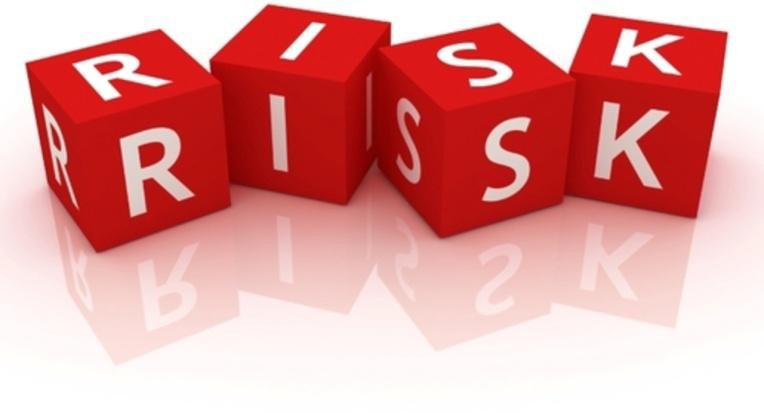 что нужно знать, чтобы не стать жертвой обманаВейп – новая форма обмана!Электронные сигареты и вейпы позиционируются производителями как «безопасная альтернатива курению», однако этот маркетинговый ход по созда- нию позитивного образа сомнительного товара – манипуляция потенциальными потребителями.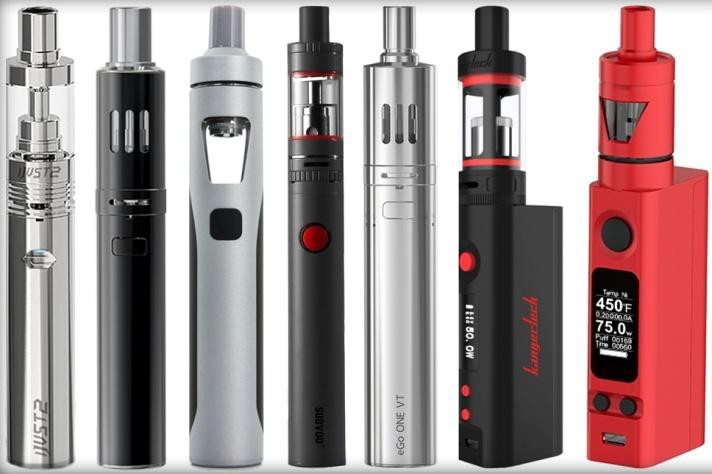 Большинство устройств для «парения» являются электронными средствами доставки никотина. Эти устройства генерируют пар, содержащий никотин, пропиленгликоль, глицерин, ароматические и вкусо- вые добавки. Нередко в составе вейпов заявлено об отсутствии никотина, но это не равносильно отсутст- вию вреда здоровью от их курения («парения»). Никотин     –     далеко     не     единственное     вещество, которое представляет опасность.Действие электронных средств доставки никотина Аэрозоль,  вдыхаемый  потребителем,  вне  зависимо- сти   от   содержания   в   нем   никотина,  образуется   из раствора пропиленгликоля и глицерина, в который добавляют ароматизаторы: ментол, кофе, фрукты, сладости, алкоголь и другие. Микрочастицы этих химических веществ быстро достигают легочных альвеол, поступают в артериальную кровь и разно- сятся кровотоком по всем органам, нарушая их нор- мальную работу.Производители заявляют, что ароматизаторы явля- ются натуральными, разрешенными к употреблению человеком. Однако разрешены они к употреблению с пищей, а их действие на организм при вдыхании ра- зогретых паров приводит к поражению слизистой оболочки  носоглотки,  гортани,  трахеи, развитию  хро- нического воспаления верхних и нижних дыхатель- ных путей, острым аллергическим реакциям.«Парение» в подростковом возрасте повышает риск развития бронхиальной обструкции – патологическо- го состояния, при котором воздух не может поступать в  достаточном  количестве, что  провоцирует  приступ удушья.Никотин оказывает токсическое действие на центральную нервную систему, сердце, сосуды, органы пищеварения.При «парении» формируется поведенческий стерео- тип курения, зависимость от электронных средств доставки никотина. Повторное использование нико- тинсодержащих вейпов и электронных сигарет при- водит к психическим и поведенческим расстроствам, связанным с потреблением психоактивных веществ.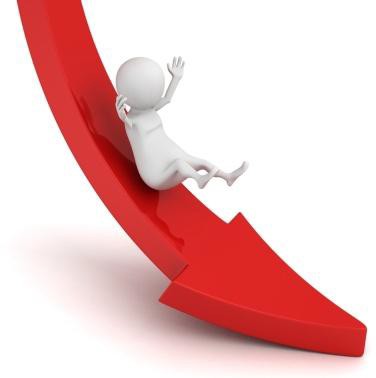 Вейп не исключает пассивное курение. При «парении» в окружающем воздухе накапливаются токсичные вещества, многие из которых оказывают канцероген- ное   действие  на  организм   человека,  т.е.  способны вызывать рак.Что происходит с организмом?Вдыхание разогретых паров, содержащих множество вредных химических элементов, приводит к хрониче- скому раздражению дыхательных путей, нарушению нежной структуры легочной ткани. В дальнейшем это неминуемо приводит к развитию хронической об- структивной болезни легких – прогрессирующего неизлечимого заболевания с формированием хрони- ческой сердечной недостаточности. Парение вейпов сопровождается снижением местного и общего им- мунитета курильщиков, поэтому они часто страдают вирусными и бактериальными респираторными за- болеваниями.Парение, также как и курение, является фактором риска развития онкологических заболеваний, в первую очередь страдает полость рта, дыхательные пути, легкие.«Парение» во время беременности влечет разруши- тельные последствия как для плода, так и для бере- менной женщины.Электронные средства доставки никотина несут скрытую опасность внезапного взрыва при наруше- нии их обычной работы. Об этом свидетельствуют многочисленные публикации в СМИ. Взорвавшийся в руках курильщика прибор становится причиной ожогов и травм лица, верхней половины туловища, рук потребителей и окружающих людей, несет риск возникновения пожаров.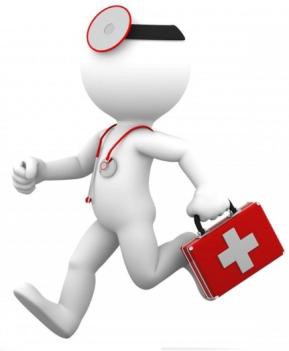 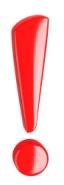 Только врач может определить тактику при отравлениях, аллергозах, травмах и ожогах!Правовое регулирование электронных средств доставки никотинаИспользование электронных средств доставки нико- тина регулируется ФЗ-15 «Об охране здоровья граж- дан от воздействия окружающего табачного дыма и последствий потребления табака», на них распро- страняются запреты и ограничения как и на другую табачную продукцию: продажа запрещена несовер- шеннолетним лицам, запрещено использование на отдельных территориях, в помещениях и на объектах.